TITLEName and SurnameSchool/OrganisationE-mailABSTRACT
TextKey Words
(not more than three keywords)1. INTRODUCTION
Introduction text…2. TITLE
Text and quotations …Climate change in Slovenia is still not… (Natek, 2007). 2.1 SubtitleText and quotations …2.2 Subtitle
Text and quotations …3. TITLE
3.1 Subtitle
Text and quotations … Picture and graph input and numbering and quatations.Image 1. Natural increase per 1.000 Inhabitants. Source: https://www.stat.si/statweb (19. 11. 2019).3.2 SubtitleImages, graphics, tables and other enclousers should be be submitted digitally in the .png or .jpg format. It is required that the resolution is of at least 240 Pixels/cm (600 Pixels/inch). The images, graphics and tables should be inserted in the text. If the author of contribution is also the author of attachments his name under them is not obligatory.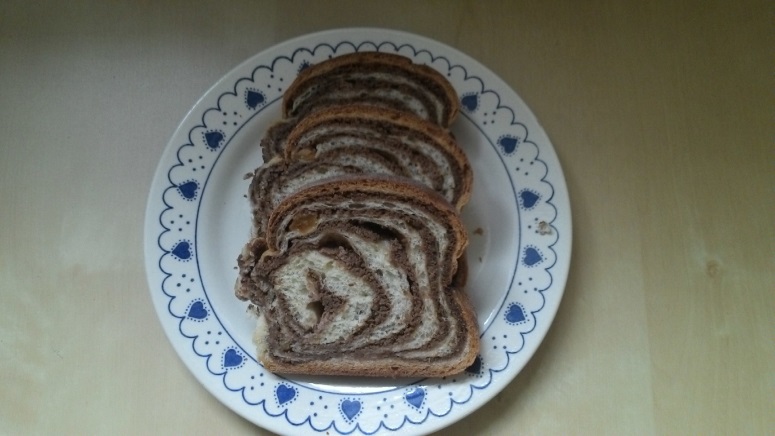 Image 2. Potica. Author: Mirsad Skorupan3.3 SubtitleQuotation. In the Text: (Natek, 2007) 3.4 SubtitleListing:Text;Text;Text.4. RESULTSText and images …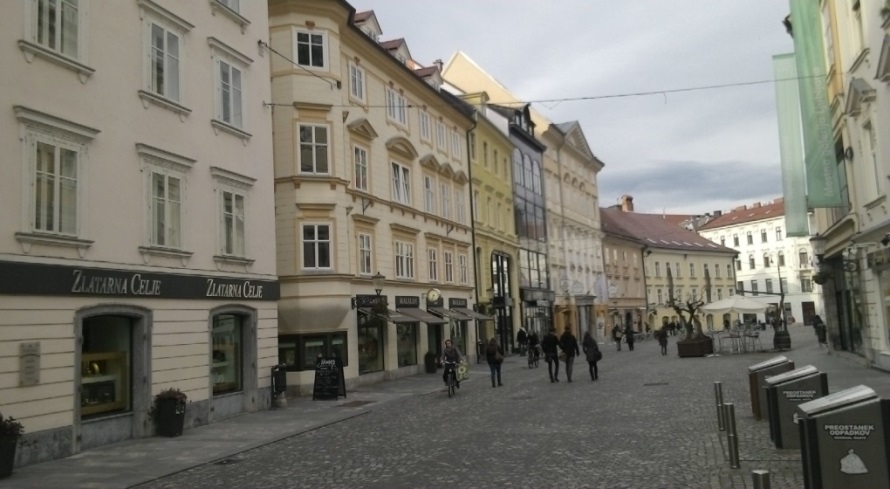 Image 3. Stari trg in Ljubljana. Author Mirsad Skorupan5. CONCLUSIONText6. REFERENCES AND BIBLIOGRAPHYNatek, K. (2007). Periglacialne oblike na Pohorju. Dela, (27), 247–263. https://doi.org/10.4312/dela.27.247-263.Gams, I., 2004. Kras v Sloveniji v prostoru in času. Ljubljana, Založba ZRC, ZRC SAZU, 515 str. Smrekar, A., Kladnik, D., 2007. Zasebni vodnjaki in vrtine na območju Ljubljane. Ljubljana, Založba ZRC, 100 str. Karta zavarovanih območij v Sloveniji. ARSO. URL: http://www.arso.gov.si/narava/zavarovana%20obmo%C4%8Dja/karta/ (citirano 1. 3. 2011).20082009201020112012201320142015201620172018SLOVENIJA1,71,51,81,61,30,91,10,40,3-0,1-0,4